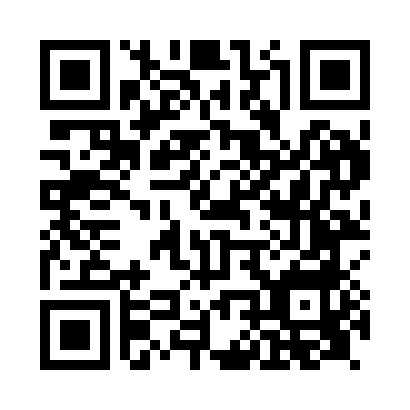 Prayer times for Kenyon, Greater Manchester, UKMon 1 Jul 2024 - Wed 31 Jul 2024High Latitude Method: Angle Based RulePrayer Calculation Method: Islamic Society of North AmericaAsar Calculation Method: HanafiPrayer times provided by https://www.salahtimes.comDateDayFajrSunriseDhuhrAsrMaghribIsha1Mon3:004:461:146:559:4211:282Tue3:014:471:146:559:4111:283Wed3:014:481:156:559:4111:284Thu3:024:491:156:549:4011:275Fri3:024:501:156:549:4011:276Sat3:034:511:156:549:3911:277Sun3:034:521:156:549:3811:278Mon3:044:531:156:539:3711:269Tue3:054:541:156:539:3711:2610Wed3:054:551:166:539:3611:2611Thu3:064:561:166:529:3511:2512Fri3:064:571:166:529:3411:2513Sat3:074:591:166:519:3311:2414Sun3:085:001:166:519:3211:2415Mon3:095:011:166:509:3111:2316Tue3:095:021:166:509:2911:2317Wed3:105:041:166:499:2811:2218Thu3:115:051:166:489:2711:2219Fri3:115:071:176:489:2611:2120Sat3:125:081:176:479:2411:2021Sun3:135:091:176:469:2311:2022Mon3:145:111:176:459:2211:1923Tue3:145:121:176:459:2011:1824Wed3:155:141:176:449:1911:1725Thu3:165:161:176:439:1711:1726Fri3:175:171:176:429:1511:1627Sat3:175:191:176:419:1411:1528Sun3:185:201:176:409:1211:1429Mon3:195:221:176:399:1111:1330Tue3:205:231:176:389:0911:1231Wed3:215:251:176:379:0711:12